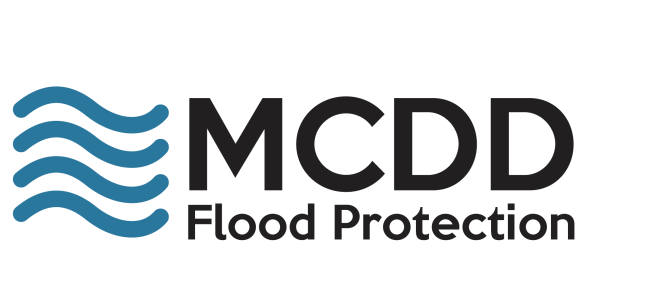 Multnomah County Drainage District #1 · Peninsula Drainage District #1 · Peninsula Drainage District #2 · Sandy Drainage Improvement Company1880 NE Elrod Drive · Portland, Oregon 97211 · 503.281.5675 bus. · 503.281.0392 fax · www.mcdd.orgFour District (4MAT) RoundtableThursday, June 27, 2019 // 11:00 amMCDD Conference RoomHost: MCDD      Presiding: Mike WellsCall Boards to OrderAttendance Roll CallAnnouncement of audio recordingPublic Testimony (MCDD) Consent AgendaR1961: Accepting Drainage MasterplanApproval of 2019 Rate ScheduleApex Contract Approval Proposed Motion: “I move to authorize the Executive Director to sign a new master contract with Apex Companies for environmental consulting services.”Capital Improvement Plan AdoptionBudget & Levy AdoptionOverhead Charges and RatesInter District IGA AmendmentsSigning AuthoritiesRecess for Lunch Legislative UpdatePEN 1-LRC IGA Board RepresentationNew Business Boards AdjournPresidentsPublicStumpfAll BoardsAll BoardsAll Boards MCDD BoardPEN 1, PEN 2, SDICAll BoardsMitchell/RowanBoard or Staff 11:00am11:10am 11:15am 11:20am 11:25am 11:35am 11:45am 11:55am 12:05pm12:15pm12:30pm Time Permitting 